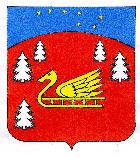 Администрация муниципального образования Красноозерное сельское поселениемуниципального образования Приозерский муниципальный район Ленинградской области.	П О С Т А Н О В Л Е Н И Е 	От 23  декабря  2021 года    № 411В соответствии с частью 1.2 статьи 17 Федерального закона от 6 октября 2003 года N 131-ФЗ «Об общих принципах деятельности органов местного самоуправления в Российской Федерации», статьей 6.1 Федерального закона от 7 декабря 2011 года N416- ФЗ «О водоснабжении и водоотведении», Областным законом Ленинградской области от 29.12.2015 N 153-оз «О перераспределении полномочий в сфере водоснабжения и водоотведения между органами государственной власти Ленинградской области и органами местного самоуправления поселений Ленинградской области и о внесении изменений в областной закон «Об отдельных вопросах местного значения сельских поселений Ленинградской области», Распоряжением Правительства Ленинградской области от 21.11.2018 N 634-р «О принятии в государственную собственность Ленинградской области муниципального унитарного предприятия « Красноозерненский Водоканал» муниципального образования Красноозерное сельское поселение муниципального образования Приозерский муниципальный район Ленинградской области»,администрация муниципального образования Красноозерное сельское поселение муниципального образования Приозерский муниципальный район Ленинградской области ПОСТАНОВЛЯЕТ:     1. Признать утратившим силу с 21.12.2018г.:           1.1. Постановление администрации муниципального образования Красноозерное сельское поселение муниципального образования Приозерский муниципальный район Ленинградской области от 05 декабря 2017 года № 351«Об определении гарантирующей организации в сфере водоснабжения и водоотведения и определения зоны ее деятельности на территории муниципального образования Красноозерное сельское поселение муниципального образования Приозерский муниципальный район Ленинградской области».	2.Опубликовать настоящее постановление на официальном сайте администрации муниципального образования Красноозерное сельское поселение муниципального образования Приозерский муниципальный район Ленинградской области в сети Интернет по адресу: http://krasnoozernoe.ru/ и в средствах массовой информации в сетевом издании «Ленинградское информационное агентство» (ЛЕНОБЛИНФОРМ).          3. Настоящее постановление вступает в силу после официального опубликования.         4. Контроль за выполнением постановления оставляю за собой.             Глава администрации                                                            Рыбак А.В.Исп. Павлова И.Н. 8(813-79)67-525Разослано: дело – 2.О признании утратившими силу постановления администрации муниципального образования Красноозерное сельское поселение муниципального образования Приозерский муниципальный район Ленинградской области